                                           29 апреля          Задания по математике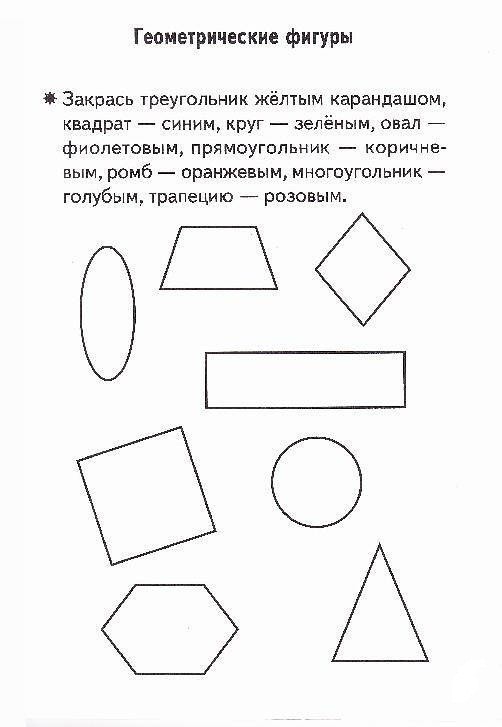 Ребенок изображает в тетради геометрическую фигуру и раскрашивает, как указано в задании.